 АДМИНИСТРАЦИЯ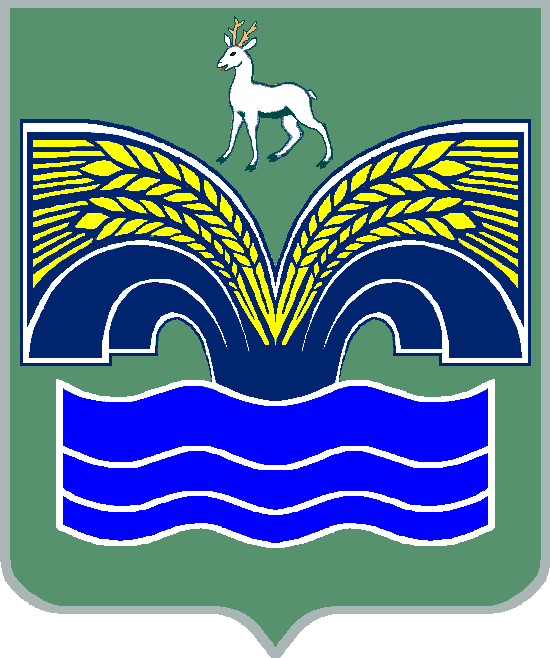 МУНИЦИПАЛЬНОГО РАЙОНА КРАСНОЯРСКИЙСАМАРСКОЙ ОБЛАСТИПОСТАНОВЛЕНИЕот  ________________   №_____О внесении изменений в административный регламент муниципального автономного учреждения «Центр поддержки предпринимательства, туризма и реализации молодежной политики муниципального района Красноярский Самарской области»  предоставления муниципальной услуги «Оказание консультационных услуг субъектам малого и среднего предпринимательства»В целях приведения нормативного правового акта в соответствие с требованиями Федерального закона от 29.12.2017 № 479-ФЗ «О внесении изменений в Федеральный закон «Об организации предоставления государственных и муниципальных услуг» в части закрепления возможности предоставления в многофункциональных центрах предоставления государственных и муниципальных услуг нескольких государственных (муниципальных) услуг посредством подачи заявителем единого заявления», Федерального закона от 29.12.2017 № 477-ФЗ                  «О внесении изменения в статью 15 Федерального закона «О социальной защите инвалидов в Российской Федерации», руководствуясь пунктом 3 части 4 статьи 36 Федерального закона от 06.10.2003 №131-ФЗ «Об общих принципах организации  местного самоуправления в Российской Федерации», пунктом 5 статьи 44 Устава муниципального района Красноярский Самарской области, принятого решением Собрания представителей муниципального района Красноярский Самарской области от 14.05.2015 № 20-СП,  Администрация муниципального района Красноярский Самарской области ПОСТАНОВЛЯЕТ:Внести в административный регламент муниципального автономного учреждения «Центр поддержки предпринимательства, туризма и реализации молодежной политики муниципального района Красноярский Самарской области»  предоставления муниципальной услуги «Оказание консультационных услуг субъектам малого и среднего предпринимательства» (далее – Административный регламент), утвержденный постановлением администрации муниципального района Красноярский Самарской области от  19.04.2016 № 449, следующие изменения:Название главы «Исчерпывающий перечень оснований для отказа в предоставлении муниципальной услуги» изложить в следующей редакции:«Исчерпывающий перечень оснований для приостановления предоставления муниципальной услуги или отказа в предоставлении муниципальной услуги»;1.2. Пункт 1.4.2. изложить в следующей редакции:«1.4.2. Местонахождение администрации муниципального района Красноярский Самарской области (далее – администрация): 446370, Самарская область, Красноярский район, с. Красный Яр, пер. Коммунистический, 4. График работы администрации:понедельник – пятница  - с 8.00 до 17.00предпраздничные дни  - с 8.00 до 16.00суббота и воскресенье	 - выходные дниперерыв - с 12.00 до 13.00.Справочные телефоны администрации: 8(846 57) 2-14-64.	Адрес электронной почты администрации: kryaradm@kryaradm.ru.»;  1.3. Пункт 2.9. изложить в следующей редакции:«2.9. Основания для приостановления предоставления муниципальной услуги отсутствуют.Основания для отказа в предоставлении муниципальной услуги являются:обращение за получением услуги лица, не относящегося к числу заявителей в соответствии с пунктом 1.3. настоящего Административного регламента;представление заявителем документов, содержащих исправления, приписки, подчистки, не оговоренные в установленном порядке;представление заявителем документов, текст которых поврежден, не читаем, выполнен карандашом;отсутствие полного комплекта документов, которые заявитель должен представить самостоятельно.»;	1.4. Пункт 2.16. дополнить абзацами следующего содержания:«На территории, прилегающей к зданию, в котором проводится прием заявлений и документов, необходимых для предоставления муниципальной услуги, а также выдача результатов оказания муниципальной услуги, определяются бесплатные места для парковки автотранспортных средств, управляемых инвалидами и автотранспортных средств, перевозящих инвалидов (не менее 10 процентов мест, но не менее одного места).»;1.5. Главу 2 «Стандарт предоставления муниципальной услуги. Наименование муниципальной услуги» дополнить пунктом 2.2.1. следующего содержания:«2.2.1. Заявитель вправе обратиться за получением муниципальной услуги в рамках соответствующего комплексного запроса по принципу «одного окна», если муниципальная услуга не включена в Перечень муниципальных услуг, предоставление которых посредством комплексного запроса не осуществляется, утвержденных постановлением администрации муниципального района Красноярский Самарской области»;1.6. Пункт 4.2. изложить в следующей редакции:«4.2. Периодичность осуществления текущего контроля устанавливается первым заместителем Главы муниципального района Красноярский Самарской области.»;1.7. Название главы 5 Административного регламента изложить в  следующей редакции:«5. Досудебный (внесудебный) порядок обжалования решений и действий (бездействия) МАУ «Центр поддержки предпринимательства, туризма и реализации молодежной политики», а также должностных лиц, муниципальных служащих, МФЦ, работника МФЦ.Информация для заявителей об их праве на досудебное (внесудебное) обжалование действий (бездействия) и решений, принятых (осуществляемых) в ходе предоставления муниципальной услуги.»;1.8. Пункт 5.1. изложить в следующей редакции:«5.1. Заявители (получатели муниципальной услуги) и иные уполномоченные лица имеют право на обжалование действий (бездействия) и решений, принятых в ходе предоставления муниципальной услуги, МАУ «Центр поддержки предпринимательства, туризма и реализации молодежной политики», должностных лиц, муниципальных служащих, МФЦ, работника МФЦ в досудебном (внесудебном) порядке.»;	1.9. Пункт 5.2. изложить в следующей редакции:«5.2. Жалоба на решения и действия (бездействие) МАУ «Центр поддержки предпринимательства, туризма и реализации молодежной политики», должностных лиц, муниципальных служащих, может быть направлена по почте, через МФЦ, с использованием информационно-телекоммуникационной сети «Интернет», официального сайта Администрации муниципального района Красноярский Самарской области, единого портала государственных и муниципальных услуг либо регионального портала государственных и муниципальных услуг, а также может быть принята при личном приеме заявителя.1.10. Пункт 5.3. изложить в следующей редакции: «5.3. Жалоба на решения и действия (бездействие) МФЦ, работника МФЦ может быть направлена по почте, с использованием информационно-телекоммуникационной сети «Интернет», официального сайта МФЦ, единого портала государственных и муниципальных услуг либо регионального портала государственных и муниципальных услуг, а также может быть принята при личном приеме заявителя. Жалоба на решения и действия (бездействие) организаций, предусмотренных частью 1.1 статьи 16 Федерального закона от 27.07.2010 №210-ФЗ «Об организации предоставления государственных и муниципальных услуг» (далее по тексту - Федеральный закон № 210), а также их работников может быть направлена по почте, с использованием информационно-телекоммуникационной сети «Интернет», официальных сайтов этих организаций, единого портала государственных и муниципальных услуг либо регионального портала государственных и муниципальных услуг, а также может быть принята при личном приеме заявителя.Жалоба должна содержать:1) наименование органа, предоставляющего муниципальную услугу, должностного лица органа, предоставляющего муниципальную услугу, либо муниципального служащего, МФЦ, его руководителя и (или) работника, организаций, предусмотренных частью 1.1 статьи 16 Федерального закона № 210, их руководителей и (или) работников, решения и действия (бездействие) которых обжалуются;2) фамилию, имя, отчество (последнее - при наличии), сведения о месте жительства заявителя - физического лица либо наименование, сведения о месте нахождения заявителя - юридического лица, а также номер (номера) контактного телефона, адрес (адреса) электронной почты (при наличии) и почтовый адрес, по которым должен быть направлен ответ заявителю;3) сведения об обжалуемых решениях и действиях (бездействии) органа, предоставляющего муниципальную услугу, должностного лица органа, предоставляющего муниципальную услугу, либо муниципального служащего, МФЦ, работника МФЦ, организаций, предусмотренных частью 1.1 статьи 16 Федерального закона № 210, их работников;4) доводы, на основании которых заявитель не согласен с решением и действием (бездействием) органа, предоставляющего муниципальную услугу, должностного лица органа, предоставляющего муниципальную услугу, либо муниципального служащего, МФЦ, работника МФЦ, организаций, предусмотренных частью 1.1 статьи 16 Федерального закона № 210, их работников. Заявителем могут быть представлены документы (при наличии), подтверждающие доводы заявителя, либо их копии.»;	1.11.  Пункт 5.3 изложить в следующей редакции:«5.3. Заявитель может обратиться с жалобой в том числе в следующих случаях:1) нарушение срока регистрации запроса о предоставлении муниципальной услуги, запроса, указанного в статье 15.1 Федерального закона № 210;2) нарушение срока предоставления государственной или муниципальной услуги. В указанном случае досудебное (внесудебное) обжалование заявителем решений и действий (бездействия) МФЦ, работника МФЦ возможно в случае, если на МФЦ, решения и действия (бездействие) которого обжалуются, возложена функция по предоставлению соответствующих муниципальных услуг в полном объеме в порядке, определенном частью 1.3 статьи 16Федерального закона № 210;3) требование у заявителя документов, не предусмотренных нормативными правовыми актами Российской Федерации, нормативными правовыми актами Самарской области, муниципального района Красноярский Самарской области для предоставления муниципальной услуги;4) отказ в приеме документов, предоставление которых предусмотрено нормативными правовыми актами Российской Федерации, нормативными правовыми актами Самарской области, муниципального района Красноярский Самарской области для предоставления муниципальной услуги, у заявителя;5) отказ в предоставлении муниципальной услуги, если основания отказа не предусмотрены федеральными законами и принятыми в соответствии с ними иными нормативными правовыми актами Российской Федерации, законами и иными нормативными правовыми актами Самарской области, муниципального района Красноярский Самарской области. В указанном случае досудебное (внесудебное) обжалование заявителем решений и действий (бездействия) МФЦ, работника МФЦ возможно в случае, если на МФЦ, решения и действия (бездействие) которого обжалуются, возложена функция по предоставлению соответствующих государственных или муниципальных услуг в полном объеме в порядке, определенном частью 1.3 статьи 16 Федерального закона № 210;6) затребование с заявителя при предоставлении муниципальной услуги платы, не предусмотренной нормативными правовыми актами Российской Федерации, нормативными правовыми актами Самарской области, муниципального района Красноярский Самарской области;7) отказ органа, предоставляющего муниципальную услугу, должностного лица органа, предоставляющего муниципальную услугу, МФЦ, работника МФЦ, организаций, предусмотренных частью 1.1 статьи 16 Федерального закона № 210, или их работников в исправлении допущенных ими опечаток и ошибок в выданных в результате предоставления муниципальной услуги документах либо нарушение установленного срока таких исправлений. В указанном случае досудебное (внесудебное) обжалование заявителем решений и действий (бездействия) МФЦ, работника МФЦ возможно в случае, если на МФЦ, решения и действия (бездействие) которого обжалуются, возложена функция по предоставлению соответствующих муниципальных услуг в полном объеме в порядке, определенном частью 1.3 статьи 16 Федерального закона № 210;8) нарушение срока или порядка выдачи документов по результатам предоставления муниципальной услуги;9) приостановление предоставления муниципальной услуги, если основания приостановления не предусмотрены федеральными законами и принятыми в соответствии с ними иными нормативными правовыми актами Российской Федерации, законами и иными нормативными правовыми актами Самарской области, муниципального района Красноярский Самарской области. В указанном случае досудебное (внесудебное) обжалование заявителем решений и действий (бездействия) МФЦ, работника МФЦ возможно в случае, если на МФЦ, решения и действия (бездействие) которого обжалуются, возложена функция по предоставлению соответствующих муниципальных услуг в полном объеме в порядке, определенном частью 1.3 статьи 16 Федерального закона                 № 210.»;1.12. Пункт 5.4. исключить из Административного регламента;	1.13. Пункт 5.5. изложить в следующей редакции:«5.5. Основанием для начала процедуры досудебного (внесудебного) обжалования является поступление в администрацию муниципального района Красноярский Самарской области, МАУ «Центр поддержки предпринимательства, туризма и реализации молодежной политики», МФЦ жалобы от заявителя (получателя муниципальной услуги) или иного уполномоченного лица.»;1.14. Пункт 5.7. изложить в следующей редакции:«5.7. Жалоба заявителя (получателя муниципальной услуги) или иного уполномоченного лица может быть адресована:Главе района;Директору МАУ «Центр поддержки предпринимательства, туризма и реализации молодежной политики»;Руководителю МФЦ»;1.15. Пункт 5.8. изложить в следующей редакции:«5.8. Жалоба, поступившая в администрацию муниципального района Красноярский Самарской области, МАУ «Центр поддержки предпринимательства, туризма и реализации молодежной политики или МФЦ, подлежит рассмотрению в течение пятнадцати рабочих дней со дня ее регистрации, а в случае обжалования отказа должностного лица органа, предоставляющего муниципальную услугу, МФЦ, в приеме документов у заявителя либо в исправлении допущенных опечаток и ошибок или в случае обжалования нарушения установленного срока таких исправлений - в течение пяти рабочих дней со дня ее регистрации.»;1.16. Пункт 5.9.  изложить в следующей редакции:«5.9. По результатам рассмотрения жалобы принимается одно из следующих решений:жалоба удовлетворяется, в том числе в форме отмены принятого решения, исправления допущенных опечаток и ошибок в выданных в результате предоставления муниципальной услуги документах, возврата заявителю денежных средств, взимание которых не предусмотрено нормативными правовыми актами Российской Федерации, нормативными правовыми актами Самарской области, муниципального района Красноярский Самарской области;в удовлетворении жалобы отказывается.».2. Опубликовать настоящее постановление в газете «Красноярский вестник» и разместить на официальном сайте администрации муниципального района Красноярский Самарской области в сети «Интернет».3. Настоящее постановление довести до сведения всех заинтересованных лиц.Глава района                                                                               М.В.БелоусовМатосов 23474